Памятка для родителей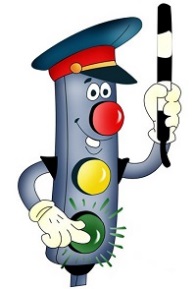 Как показывает практика, когда сотрудник ГАИ приходит в класс, дети на все вопросы отвечают правильно. Дети знают Правила дорожного движения, но знают их только в теории. Как же научить ребенка безопасному поведению на улице? Одними предостережениями типа «будь осторожен» делу существенно не поможешь. Необходима повседневная тренировка движений, внимания ребенка. Лишь в этом случае у детей могут выработаться твердые навыки безопасного поведения на улице. И очень большое значение имеет в первую очередь постоянный личный пример родителей.Важно воспитать у детей навыки безопасного поведения на дороге, научить их правильно действовать и знать основные аварийные ситуации, в которые попадают пешеходы.Навык наблюдения. Учим ребенка видеть предметы, закрывающие обзор проезжей части. Для этого ему надо многократно показывать с тротуара эти предметы тогда, когда они скрывают, вот-вот скроют или только что скрыли движущийся автомобиль. Таким же образом ребенок должен научиться видеть факторы, отвлекающие его внимание, как сигналы опасности. Таким фактором может быть автобус, остановившийся на противоположной стороне улицы. Спеша, люди нередко попадают под колеса автомобиля, так как их внимание в этот момент было переключено только на автобус.Навык спокойного поведения на улице. Этот навык очень важен для ребенка, чтобы он не волновался и не спешил, какие бы обстоятельства к этому не принуждали!Навык переключения на улицу. Бордюрный камень тротуара – это граница, за которой кончаются привычки, действующие в быту. Учим ребенка замечать эту границу: замедлять движение, останавливаться, выдерживать необходимую паузу для психологического переключения в связи с переходом в опасную зону.Навык переключения на самоконтроль. Попав на проезжую часть, ребенок должен следить за своим поведением, правильно оценивать дорожную обстановку. Выработка такого навыка требует определенной тренировки. Устная информация о том, что необходимо при переходе улицы смотреть сначала налево, а затем – направо, не действует должным образом. Учите этому ребенка на практике.Когда ребенок носит очки. Очки «исправляют» зрение только перед собой. Так называемое боковое зрение, играющее важную роль для юного пешехода, остается ослабленным! Поэтому обращайте особое внимание на детей в очках и обращайте их внимание на эту особенность. Администрация школы и весь педагогический состав школы в очередной раз обращается к вам: пристальнее следите за поведением детей на дорогах, решительно пресекайте любую шалость, которая может стать причиной травматизма, будьте сами примерными пешеходами и требуйте этого от детей.